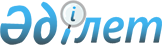 О внесении изменения в постановление Правительства Республики Казахстан от 20 мая 2011 года № 550 "О выделении средств из резерва Правительства Республики Казахстан"Постановление Правительства Республики Казахстан от 30 ноября 2011 года № 1414

      Правительство Республики Казахстан ПОСТАНОВЛЯЕТ:



      1. Внести в постановление Правительства Республики Казахстан от 20 мая 2011 года № 550 «О выделении средств из резерва Правительства Республики Казахстан» следующее изменение:



      пункт 1 изложить в следующей редакции:

      «1. Выделить Министерству юстиции Республики Казахстан из резерва Правительства Республики Казахстан, предусмотренного в республиканском бюджете на 2011 год на неотложные затраты, денежные средства в сумме, эквивалентной 500000 (пятьсот тысяч) долларам США по рыночному курсу обмена валют на день выдачи, для оплаты услуг компании «Reed Smith, LLP» по представлению интересов Республики Казахстан по имеющимся арбитражным разбирательствам.».



      2. Настоящее постановление вводится в действие со дня подписания.        Премьер-Министр

      Республики Казахстан                       К. Масимов
					© 2012. РГП на ПХВ «Институт законодательства и правовой информации Республики Казахстан» Министерства юстиции Республики Казахстан
				